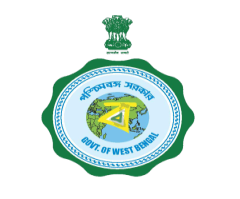 মৎস্য দপ্তর, পশ্চিমবঙ্গ সরকারমৎস্যজীবী ক্রেডিট কার্ডমৎস্যজীবী ক্রেডিট কার্ড এর উদ্দেশ্যমৎস্যজীবী ক্রেডিট কার্ড প্রকল্পে মৎস্যচাষীদের প্রয়োজনীয় মূলধনের চাহিদা মেটানোর জন্য সহজ শর্তে ও সময়মত ঋণ প্রদানের ব্যবস্থা করা হয়। মৎস্যজীবী ক্রেডিট কার্ড কারা পেতে পারে ?মৎস্যচাষের সাথে যুক্ত সকল ক্ষুদ্র/প্রান্তিক মৎস্যচাষী এবং স্বনির্ভর গোষ্ঠী(SHG), দায়বদ্ধ যৌথ দল (JLG) , মৎস্য উৎপাদক গোষ্ঠী (FPG), মৎস্য  ফার্মার প্রডিউসার অরগানাইজেশন (FFPO) মৎস্যজীবী ক্রেডিট কার্ড পেতে পারে ।উপভোক্তাদের যেকোনো রকম মৎস্য চাষ সম্পর্কিত ক্রিয়া-কলাপ এর সাথে ব্যক্তিগত বা ইজারা পদ্ধতিতে যুক্ত থাকতে হবে ।মৎস্যজীবী ক্রেডিট কার্ড এর বৈশিষ্ট্য :-মৎস্যচাষী এর মাধ্যমে নূন্যধিক ২ লক্ষ টাকা লোন নিতে পারেন ।ক্রেডিট কার্ডে সুদের হার ৭%।  নির্ধারিত সময়ে বা তার আগে ঋণ শোধ করতে পারার জন্য আরও ৩% ছাড় পাওয়া যায় ।১.৬ লক্ষ টাকা পর্যন্ত ঋণ এর জন্য কোন “কোল্যাটারাল” লাগবে না। ফসল তোলা এবং বাজারজাতকরণের পরেই ঋণ পরিশোধ।ফসল তোলার পর নমনীয় ঋণ পরিশোধ এবং ফসল খারাপের সময় কালে ঋণ পরিশোধের সময়সীমা সংশোধন।দুয়ারে  সরকার ক্যাম্পে আবেদন করার পদ্ধতি:-দুয়ারে সরকার ক্যাম্পে মৎস্যজীবী ক্রেডিট কার্ডের আবেদনকারীকে নির্দিষ্ট বয়ানে আবেদন পত্র দাখিল করতে হবে।  আবেদন পত্র সংশ্লিষ্ট দুয়ারে সরকার ক্যাম্প থেকেই পাওয়া যাবে। আবেদন পত্রের সঙ্গে আবেদনকারীকে প্রয়োজনীয় নথিপত্র জমা করতে হবে।ক্যাম্পে উপস্থিত আধিকারিক আবেদনপত্র গুলিকে যাচাই করে গ্রহণ করবেন এবং প্রাপ্তি স্বীকারের নথি দেবেন।প্রয়োজনীয় নথিপত্রআবেদনকারীর পাসপোর্ট সাইজের ছবি দুই কপি আধার কার্ডের জেরক্স -স্ব প্রত্যায়িতভোটার কার্ডের জেরক্স -স্ব প্রত্যায়িতমৎস্যজীবী পরিচয় পত্র জেরক্স (যদি থাকে) -স্ব প্রত্যায়িতবাসস্থানের ঠিকানার প্রমাণপত্র -স্ব প্রত্যায়িতজলাশয় এর তফসিলের ফটোকপি -স্ব প্রত্যায়িতমালিকানা সংক্রান্ত নথি (প্রধানের শংসাপত্র)জলাশয়ের লীজ সংক্রান্ত লিখিত নথি অথবা মৌখিক নথি বা পঞ্চায়েতি রাজ প্রতিষ্ঠান/পৌরসভা/পৌরনিগমের জন প্রতিনিধি এবং এফ.ই.ও দ্বারা প্রত্যয়িত গৃহীত আবেদন পত্র গুলি উপযুক্ত নিয়ম মেনে নির্দিষ্ট ব্যাংকের ব্রাঞ্চে স্পন্সর করা হয়। 